 The Listing: Winchester Novena Prayer & Worship ‘Events’ 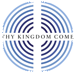 You are warmly invited to join any of these opportunities for prayer together during the 
TKC wave of ecumenical novena prayer. 
Just turn up. All welcome. Thy Kingdom Come. 
Thursday 25th May – Saturday 3rd June Location:‘Event’:Date:Winchester CathedralBARTON STACEY, All SaintsBULLINGTON, St Michael & All AngelsCHILCOMB, St AndrewCOLDEN COMMON, Holy TrinityCOMPTON, All SaintsEAST STRATTON, All SaintsHEADBOURNE WORTHY, St SwithunHUNTON, St JamesHURSLEY, All SaintsKING'S WORTHY, St MaryKING'S WORTHY, St Mary's ChapelMICHELDEVER, St Mary the VirginMORESTEAD, MoresteadOLIVER'S BATTERY WINCHESTER, St Mark's ChurchOTTERBOURNE, St MatthewOWSLEBURY, St AndrewSOUTH WONSTON, St Margaret'sSTOKE CHARITY, St Mary & St MichaelTWYFORD, St Mary the VirginWEEKE, St Barnabas, WinchesterWEEKE, St Matthew'sWINCHESTER, All SaintsWINCHESTER, Christ ChurchWINCHESTER, Holy TrinityWINCHESTER, St BartholomewWINCHESTER, St John the Baptist with St Martin WinnallWINCHESTER, St LawrenceWINCHESTER, St Luke, StanmoreWINCHESTER, St Michael, Winchester CollegeWINCHESTER, St Paul'sWINCHESTER, St Swithun-upon-KingsgateWINCHESTER, The Hospital of St CrossWONSTON, Holy TrinityWOODMANCOTE W POPHAM, St JamesCatholic church....Methodist church....URC....Baptist church....Evangelical.....